Breeds 101A breed is an animal that has a common origin and characteristics. A Golden Retriever is a breed of dog. A miniature pony is a breed of pony. You can identify a breed by its looks and its personality traits. People choose animals based on their breed because of the characteristics that can be found in the breed. Directions:Choose a type of animal.  (horse, cow, dog, cat, monkey, etc.)Research 5 breeds of the animal you chose.Create a booklet that talks about the basics of each breed that you chose.Include all the requirements listed below: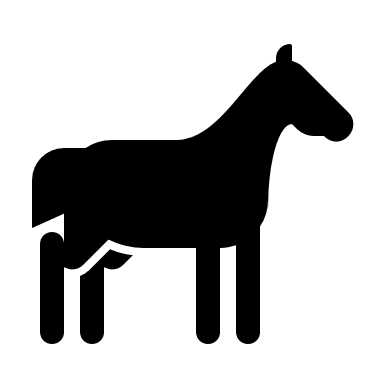 RequirementsTitle Page:Write the type of animal you researchedInclude a picture Include your nameBreed Pages:You should have 5 pages. Each page has its own breed.Each page should have the name of the breed, 3 physical characteristics, its origin, an interesting fact and how it is beneficial to humans.Include a pictureReference PageList all your resources on this page.GeneralYour booklet should be neatYou should have color on every pageYour spelling and grammar should be correctPoints PossiblePoints EarnedTitle Page10Breed Pages15Reference Page10General15Total Points50